Дневная тематическая площадка по английскому языку «Смайлики»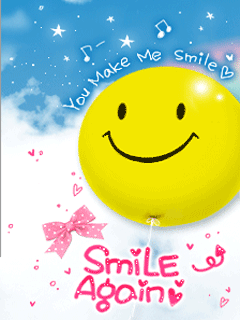                                                    2016г.Программа по английскому языку  «Смайлики»для дневной тематической площадкина базе МБОУ СОШ №25Составитель: учитель английского языка Кузнецова Е.А.                                                                      2016г.Пояснительная запискаОбразовательный стандарт основного общего образования по иностранному языку предусматривает «развитие речевых умений в целях дальнейшего формирования способности и готовности общаться на иностранном языке». Общение – вид деятельности, направленный на обмен информацией между людьми. Ее цель – установить взаимоотношения.Направленность данной тематической площадки несет личностно-ориентированный характер. Учащиеся являются главными участниками процесса обучения, проявляя свои интересы, удовлетворяя свои потребности, развивая и реализуя индивидуальные особенности посредством коммуникации с другими участниками учебного процесса, а также посредством аудио и видеоматериала, материала художественной литературы, используемых на занятиях.Иностранный язык имеет широкие возможности для развития социокультурной компетенции, предполагающей знание норм и правил поведения страны, в которой находиться гражданин. Это помогает нам узнать мотивы поведения людей, в некоторых случаях предсказать их поведение, установить полноценные взаимоотношения в группе. Уровень адаптации в иноязычном обществе зависит не только от знаний языка, но и от знания социокультурных особенностей этого государства. Достижение данной цели обуславливает целесообразность проведения  площадки, тематикой которой является изучение страноведения и культурологи страны изучаемого языка.    Программа тематической площадки по английскому языку предназначена для учащихся 5-7 классов общеобразовательной школы. Занятия  проводятся 1 раз в день по 2 часа с 3.11.2016-9.11.2016 с 09.00.-11.00. Общее количество  составляет  4 занятия. Каждое занятие имеет свое название, подчиненнное общей тематике курса - изучение страноведческого материала и культурологии англоговорящих стран.  Программа данной площадки построена с учетом межпредметных связей между иностранным языком и другими предметами, такими как, литература, история, география, музыка, физкультура. Проведение занятий предполагается в виде комбинированной формы традиционного урока (формирование и развитие навыков чтения, аудирования, лексико-грамматических навыков) и нетрадиционного урока – ролевой игры, заочного путешествия, викторины, изготовления постеров, поделок. Занятия ориентированы на проведение различных форм работы – индивидуальной, парной, групповой. Все задания на уроках информационно-ориентированные, призванные вызывать интерес к изучению темы. Контроль осуществляется в форме проведения самопрезентаций учащихся, игр, соревнований, конкурсов, викторин, творческих работ.Данная программа направлена на  обеспечение всестороннего  и творческого развития детей, удовлетворение их современных познавательных интересов и коммуникативных потребностей, углубление языковых и культуроведческих знаний по английскому языку.      Цели дневной тематической площадки по английскому языку.1. Создание максимально благоприятных условий для раскрытия и проявления творческого потенциала учеников: развитие их воображения, фантазии, мышления. При этом формируется внутренний мотив говорения, возникает необходимость что-то сказать, которая диктуется желанием принять участие в общении.  Данная программа посвящена изучению английского языка, который является одним из важнейших составляющих современного мира.  Ребят ждут соревнования, конкурсы, игры, увлекательные рассказы о стране изучаемого языка, знакомство с культурой и традициями англоговорящих стран. Усвоению знаний, формированию прочных умений и навыков в устной речи помогают такие приемы, как инсценировки, разучивание песен и игры.  2. Воспитательная программа летней площадки нацелена не только на изучение английского языка, но и на сохранение здоровья у ребёнка. Необходимо помочь ребенку осознать, что нет ничего прекраснее здоровья. Считаю, что также в основе игротеки летней площадки должны быть спортивные и подвижные игры.            Задачи дневной  тематической площадки по английскому языку.                             1.Расширить и углубить знания учащихся 5-7 классов по английскому языку в различных видах речевой деятельности.                                                                                                                              2. Расширить общеобразовательный кругозор учащихся. 3.Повысить мотивацию к изучению английского языка. 4.Формировать и развивать навыки индивидуальной, парной и групповой работы при выполнении различных видов  работы.       Направления деятельности дневной тематической площадки  “Веселый английский”.- организация учебно-познавательной деятельности в процессе ролевой игры- организация различных видов воспитания (нравственного, трудового, эстетического и других) в ходе образовательного процесса- укрепление духовного, физического и психологического здоровья (викторины, праздники и творческие игры)     Тематическое планирование площадки по английскому языку.                                                       Содержание программы                                                               1.Мои летние каникулы.Задачи:                                                                                                                                                                                 1. Увеличение объема лексического, грамматического и страноведческого материала по данной теме.                                                                                                                                                                                                          2. Развитие навыков говорения о любимом времени года, о том, чем они любят заниматься в разное время года, как будут отдыхать этим летом.                                                                                               3. Развитие навыков  аудирования.                                                                                                                            4. Воспитание у детей интереса к языку и культуре англоговорящих стран.                                                   5. Воспитание у детей желания и умения взаимодействовать в коллективе сверстников, достигать конечного результата, оценивать себя и своих партнеров по игре.Языковой материал:                                                                                                                                        Лексический материал по теме. Вопросительные слова. Краткие/полные ответы в настоящем простом времени. Будущее простое время.2.С днем рождения.                                                                                                                                               Задачи:1. Увеличение объема лексического, грамматического и страноведческого материала по данной теме.                                                                                                                                                                                         2. Развитие навыков говорения.                                                                                                                                           3. Развитие умения аудировать реплики, связанные с содержанием беседы за столом, и адекватного реагирования на них.                                                                                                   4.Формирование представлений об этикете поведения за столом, сервировке стола, об основных трапезах, культуре еды в англоговорящих странах.                                                                                                5. Формирование у детей умения взаимодействовать в коллективных видах деятельности.Языковой материал:                                                                                                                                          Лексический материал по теме. Неопределенные местоимения. Модальные глаголы.3.Дом, милый дом.                                                                                                                                               Задачи:                                                                                                                                                                                 1. Расширение лексического и грамматического материала по данной теме.                                              2. Развитие навыков аудирования английской речи.                                                                                              3. Развитие навыков говорения.                                                                                                                                     4. Знакомство детей с аутентичной информацией, отражающей особенности быта  в англоговорящих странах.                                                                                                                                5.Развитие творческих способностей детей, воспитание чувства радости и гордости за свой дом, очаг, самостоятельности и инициативы в выполнении коллективных дел, осознание значимости собственного «Я» в создании макета своего дома.Языковой материал:                                                                                                                                      Лексический материал по теме. Конструкция there is/ are. Указательные местоимения. Притяжательный падеж существительных. Предлоги места. Вопросительные слова.4. Мои игрушки.                                                                                                                                                      Задачи:                                                                                                                                                            1.Увеличение объема лексического, грамматического и страноведческого материала по данной теме.                                                                                                                                                                                                    2. Развитие навыков говорения.                                                                                                                                    3. Развитие умения аудировать реплики, связанные с содержанием беседы об игрушках, и адекватного реагирования на них.                                                                                                                                4. Развитие творческих способностей детей.                                                                                                              5. Формирование у детей умения взаимодействовать в коллективных видах деятельности.                                                                Виды деятельности:чтение, аудирование, говорение, письмо;                                                                                          прослушивание и разучивание пословиц, поговорок, стихов и песен;                                               постановка драматических сценок;                                                                                                               изобразительная деятельность; изготовление поделок;                                                                            игровая деятельность (в т.ч. подвижные игры);                                                                                     выполнение  упражнений на релаксацию, концентрацию внимания, развитие воображения.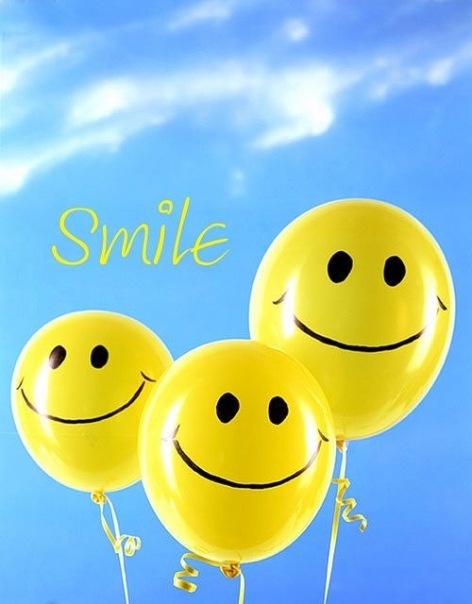 «Утверждаю»директор МБОУ СОШ № 25_____ Л.Ю. Беленко«26» октября 2016№ Наименование тем   Форма занятия    Итог занятия   Оснащение занятия1Мои осенние  каникулы (3.11.2016)Мои осенние  каникулы (3.11.2016)Мои осенние  каникулы (3.11.2016)Мои осенние  каникулы (3.11.2016)1Волшебный островУрок-мастерскаяПостер «Мой волшебный остров»Тематические картинки, карточки, карандаши, бумага, мяч2Осенняя одеждаУрок-презентация Мини-сообщениеТематические картинки, фотографии, мяч2С днем рождения (7.11.2016)С днем рождения (7.11.2016)С днем рождения (7.11.2016)С днем рождения (7.11.2016)1Праздничный тортУрок-мюзиклКоллаж из цифрТематические картинки, карточки, компьютер, карандаши,  бумага2Праздничная открыткаУрок-мастерскаяОткрытка ко дню рожденияТематические картинки,  карандаши, бумага3Дом, милый дом (8.11.2016)Дом, милый дом (8.11.2016)Дом, милый дом (8.11.2016)Дом, милый дом (8.11.2016)1Домик на деревеУрок-играМини-проектТематические картинки, карточки, мяч2Я - интерьер-дизайнер Урок-мастерскаяПостер «Мой дом»Тематические картинки, карточки,  карандаши, бумага4Мои игрушки(9.11.2016)1Коробка с игрушкамиУрок-путешествиеКоллаж «Игрушки»Тематические картинки, карточки, компьютер, игрушки112Любимая игрушкаУрок- беседаМини-сообщениеКарточки, игрушки, мяч